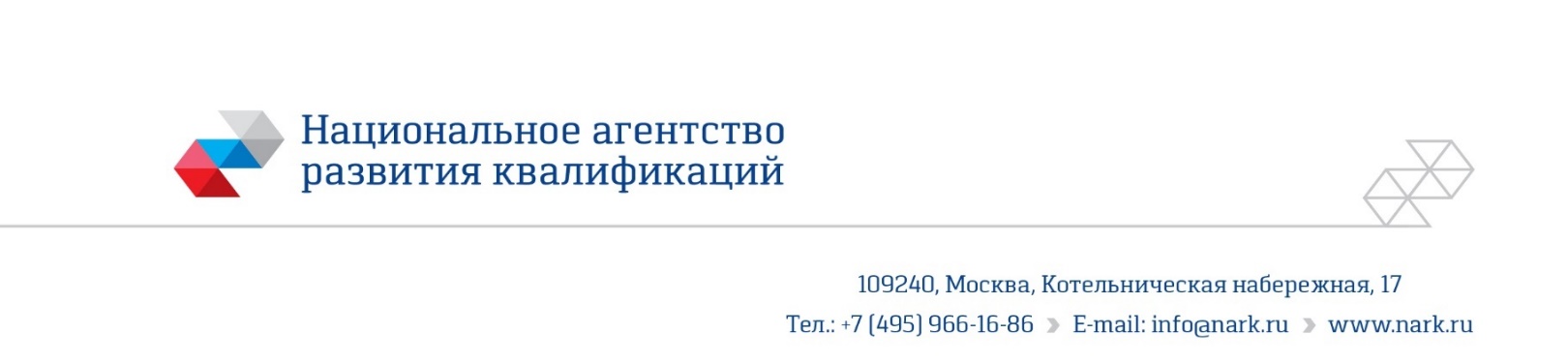 ПРИМЕР ОЦЕНОЧНОГО СРЕДСТВАдля оценки квалификацииРуководитель строительной организации (7 уровень квалификации)2022Состав оценочного средства1. Наименование квалификации и уровень квалификации:Руководитель строительной организации (7 уровень квалификации)2. Номер квалификации:16.03800.01(номер квалификации в реестре сведений о проведении независимой оценки квалификации)3. Профессиональный стандарт или квалификационные требования, установленные федеральными законами и иными нормативными правовыми актами Российской Федерации(далее – требования к квалификации):«Руководитель строительной организации» , код 16.038 (утв. приказом Министерства труда и социальной защиты РФ от 17 ноября 20201 года N 803н, рег. номер 322)(наименование и код профессионального стандарта либо наименование и реквизиты документов, устанавливающих квалификационные требования)4. Вид профессиональной деятельности:Управление строительной организацией5. Спецификация заданий для теоретического этапа профессионального экзаменаОбщая информация по структуре заданий для теоретического этапа профессионального экзамена:количество заданий с выбором ответа: 38количество заданий с открытым ответом: 2время выполнения заданий для теоретического этапа экзамена: 60 минут6. Спецификация заданий для практического этапа профессионального экзамена7. Материально-техническое обеспечение оценочных мероприятий7.1. Материально-технические ресурсы для обеспечения теоретического этапа профессионального экзамена: ▪ помещение площадью не менее 20 кв. м, отвечающее требованиям правил противопожарного режима в Российской Федерации и санитарных правил и норм (СанПиН), предъявляемым к административным или к учебным помещениям. ▪ комплект офисной мебели не менее чем на 5 человек, расходные материалы- канцелярские принадлежности (листы А4, ручка, карандаш), в количестве не менее, чем соответствующем количеству соискателей, одновременно пришедших на профессиональный экзамен. ▪ персональные компьютеры, со встроенными или внешними видеокамерой и микрофоном, не менее чем 5 (пять) штук, с годом выпуска не позднее 5 (пяти) лет до даты проведения оценки квалификации.7.2. Технические требования к автоматизированному рабочему месту (АРМ) соискателя: ▪ процессор класса Intel 2Ггц или аналог; ▪ размер оперативного запоминающего устройства (ОЗУ) - не менее 6 Гб; ▪ размер свободного места на системном диске не менее 10 Гб; ▪ входящая/исходящая скорость подключения к сети «Интернет» не менее чем 5 Мбит/сек ; ▪ веб-камера с микрофоном для видео-фиксации; ▪ принтер с выводом на печать формата не ниже А4;▪ клавиатура и мышь. 7.3. Требования к программному обеспечению: ▪ операционная система - «Microsoft Windows 7» и все последующие версии; ▪ интернет-браузер «Mozilla Firefox 80.0» и все последующие версии или «Google Ghrome 84.0» и все последующие версии. 7.4. Все учебно-методические материалы и технические средства, обеспечивающие проведение профессионального экзамена, должны являться собственностью организации или находиться в распоряжении на ином законном основании. 7.5. Выход в телекоммуникационную сеть «Интернет» со скоростью не менее чем 100 (сто) Мбит/сек со статического ip-адреса. 7.6. При проведении дистанционного экзамены дополнительные требования к видеозаписи и к видеокамерам: ▪ не менее 2 (двух) видеокамер на одно помещение для регистрации аудиозаписи и видеозаписи прохождения профессионального экзамена. ▪ видеокамеры должны регистрировать вход в помещение, всех соискателей, все персональные компьютеры со стороны клавиатуры, ответственное лицо за проведение профессионального экзамена; ▪ видеокамеры должны иметь устройства для синхронной аудиозаписи; ▪ видеокамеры должны иметь разрешение видеозаписи высокой четкости с экранным разрешением не менее 1280х720 пикселей (HD 720p) и не более– 1280х960 пикселей (HD 960p); ▪ сжатие видеозаписи для хранения и передачи файлов должно быть произведено по стандарту сжатия видеоизображения (кодек) «H.264» (MGPG-4 Part 10/AVC). ▪ устройство для хранения указанной видеозаписи проведения профессионального экзамена и передачи видеозаписи в телекоммуникационную сеть «Интернет».8. Кадровое обеспечение оценочных мероприятий8.1. Оценочные мероприятия проводятся комиссией, формируемой Советом по профессиональным квалификациям в строительстве в составе не менее трех человек. 8.2. Требования к членам комиссии:- член комиссии должен иметь высшее образование по одному из направлений подготовки в области строительства, включенному в «Перечень направлений подготовки, специальностей в области строительства, получение высшего образования по которым необходимо для специалистов по организации инженерных изысканий, специалистов по организации архитектурно-строительного проектирования, специалистов по организации строительства», утверждённый федеральным органом исполнительной власти, осуществляющим функции по выработке и реализации государственной политики и нормативно-правовому регулированию в сфере строительства, архитектуры, градостроительства;- сведения о члене комиссии должен быть включены в «Национальный реестр специалистов в области строительства»;- член комиссии должны иметь подтверждение квалификации эксперта в области  организации архитектурно-строительного проектирования со стороны  Совета по профессиональным квалификациям строительстве;‒ член комиссии должен иметь подтверждение прохождения обучения по  дополнительному профессиональному образованию в области независимой оценки квалификации;- отсутствие ситуации конфликта интереса в отношении конкретных соискателей.9. Требования безопасности к проведению оценочных мероприятий (при необходимости) 9.1. Соискатель допускаются к экзамену только после прохождения ими вводного инструктажа по мерам пожарной безопасности.9.2. Перед началом экзамена ответственное лицо центра оценки квалификации обязано проверить:- исправность применяемого оборудования (компьютеров, множительной техники, средств связи и т. д.), инструментов, приспособлений, ограждений, сигнализации, блокировочных и других устройств, защитного заземления, вентиляции, местного освещения, наличия предупреждающих и предписывающих плакатов (знаков), качество используемых материалов;- наличие пути эвакуации людей при чрезвычайных ситуациях;- наличие средств пожаротушения.9.3. Обнаруженные перед началом работы нарушения требований безопасности устранить собственными силами, а при невозможности сделать это самостоятельно - сообщить представителям технических и (или) административно-хозяйственных служб для принятия соответствующих мер. До устранения неполадок к экзамену не приступать.10. Задания для теоретического этапа профессионального экзамена1. При каком минимальном сроке приостановки со дня окончания проведения контроля за выполнением скрытых работ до начала последующих работ соответствующий контроль должен быть проведён повторно (выберите один вариант правильного ответа)?  1. более чем на один месяц;2. более чем на три месяца;3. более чем на шесть месяцев;4. более чем на девять месяцев;5. более чем на 1 год.2. Не позднее какого максимального срока подрядчик обеспечивает уведомление заказчика о дате и времени проведения контрольного мероприятия, если такое мероприятие выполняется подрядчиком и заказчиком совместно (выберите один вариант правильного ответа)?1. 1 рабочий день;2. 2 рабочих дня;3. 3 рабочих дня;4. 5 рабочих дней;5. неделю.3. В соответствии с каким видом документации осуществляются строительство, реконструкция объекта капитального строительства, их частей (выберите один вариант правильного ответа)?проектная. рабочая. исполнительная. проектно-сметная.4. На основании какого документа осуществляется подключение объекта капитального строительства к сетям инженерно-технического обеспечения (выберите один вариант правильного ответа)? договора о подключении объекта капитального строительства к сетям инженерно-технического обеспечения.  уведомления от технического заказчика (застройщика) о необходимости осуществить подключение (технологическое присоединение).разрешения на ввод объекта в эксплуатацию.акта о соответствии параметров построенного объекта.заявления о подключении объекта капитального строительства к сетям инженерно-технического обеспечения.6. При каком условии дополнительные требования безопасности к зданиям и сооружениям могут противоречить требованиям ФЗ Технический регламент о безопасности зданий и сооружений (выберите один вариант правильного ответа)?могут, если дополнительные требования устанавливаются иными техническими регламентами.не могут при любых условиях. могут при любых условиях.могут, если дополнительные требования устанавливаются международными регламентами. могут, если дополнительные требования были установлены позже выхода последней редакции ФЗ Технический регламент о безопасности зданий и сооружений.7. Какие требования к зданиям и сооружениям, а также к связанным со зданиями и с сооружениями процессам проектирования, строительства, монтажа, наладки, эксплуатации и утилизации устанавливает ФЗ Технический регламент о безопасности зданий и сооружений (выберите один вариант правильного ответа)?минимально необходимые. максимально необходимые.рекомендуемые.специальные. вариативные. 8.	Каким законодательным или нормативно-правовым актом устанавливаются особенности технического регулирования в области обеспечения безопасности зданий и сооружений « (выберите один вариант правильного ответа)?1. Федеральным законом «Технический регламент о безопасности зданий и сооружений».2. Градостроительным кодексом Российской Федерации.3. Федеральным законом «О стандартизации».4. Постановлением Правительства РФ «Об утверждении требований по обеспечению безопасности зданий и сооружений».5. Федеральным законом «О безопасности объектов капитального строительства».9.	Какие документы в области стандартизации могут включаться в перечень национальных стандартов и сводов правил (частей таких стандартов и сводов правил), в результате применения которых на обязательной основе обеспечивается соблюдение требований Федерального закона «Технический регламент о безопасности зданий и сооружений» (выберите один вариант правильного ответа)?1. национальные стандарты и своды правил (части таких стандартов и сводов правил), включённые в Росстандартом в «Каталог национальных стандартов».2. национальные стандарты и своды правил (части таких стандартов и сводов правил), содержащие необходимые и достаточные требования для обеспечения безопасности зданий и сооружений .3. национальные стандарты и своды правил (части таких стандартов и сводов правил), содержащие минимально необходимые требования для обеспечения безопасности зданий и сооружений .4. национальные стандарты, правила стандартизации, нормы и рекомендации в области стандартизации, применяемые в установленном порядке классификации, общероссийские классификаторы технико-экономической и социальной информации.5. строительные нормы и правила.10.	Какие национальные стандарты и своды правил являются обязательными для применения, за исключением случаев осуществления проектирования и строительства в соответствии со специальными техническими условиями (выберите один вариант правильного ответа)?1. Включённые в утверждённый Минстроем РФ перечень национальных стандартов и сводов правил (частей таких стандартов и сводов правил), в результате применения которых на обязательной основе обеспечивается соблюдение требований Федерального закона «Технический регламент о безопасности зданий и сооружений».2. Включённые в утверждённый Правительством РФ перечень национальных стандартов и сводов правил (частей таких стандартов и сводов правил), в результате применения которых на обязательной основе обеспечивается соблюдение требований Федерального закона «Технический регламент о безопасности зданий и сооружений».3. Включённые в утверждённый Росстандартом перечень национальных стандартов и сводов правил (частей таких стандартов и сводов правил), в результате применения которых на обязательной основе обеспечивается соблюдение требований Федерального закона «Технический регламент о безопасности зданий и сооружений».4. Включённые в утверждённый Правительством РФ перечень национальных стандартов и сводов правил (частей таких стандартов и сводов правил), в результате применения которых обеспечивается соблюдение требований Федерального закона «Технический регламент о безопасности зданий и сооружений».5. Включённые в утверждённый Росстандартом перечень национальных стандартов и сводов правил (частей таких стандартов и сводов правил), в результате применения которых, обеспечивается соблюдение требований Федерального закона «Технический регламент о безопасности зданий и сооружений».11. Какие мероприятия по охране окружающей среды включаются план мероприятий по охране окружающей среды, разрабатываемый в случае невозможности соблюдения нормативов допустимых выбросов, нормативов допустимых сбросов юридическими лицами или индивидуальными предпринимателями, осуществляющими деятельность по строительству объектов капитального строительства продолжительностью более 6 месяцев (выберите несколько вариантов правильных ответов)?1. мероприятия, направленные на обеспечение эксплуатации оборудования;2. мероприятия, направленные на обеспечение эксплуатации зданий, сооружений;3. мероприятия, направленные на обеспечение эксплуатации устройств природоохранного значения;4. мероприятия по снижению негативного воздействия на окружающую среду;5. мероприятия по внедрению наилучших доступных технологий.12. К какой категории объектов, оказывающих негативное воздействие на окружающую среду, относится деятельность по строительству объектов капитального строительства продолжительностью более 6 месяцев (выберите один вариант правильного ответа)?1. I категории;2. II категории;3. III категории;4. IV категории;5. V категории.13. Какие работы относятся к работам на высоте второй степени опасности и вероятности падения работников с высоты (выберите один вариант правильного ответа)?1. по монтажу и демонтажу металлических опалубок в монолитном домостроении, когда работник находится с внешней стороны опалубки;2. выполняемые на междуэтажных перекрытиях, когда работник находится  ближе чем 2м от границы перепада по высоте 1,3м при отсутствии страховочных ограждений или защитно-улавливающей сетки.3. выполняемые на строительных лесах, рабочих площадках средств подмащивания, люльках, имеющих защитные ограждения высотой не менее 1,1м;4. выполняемые на рабочих площадках автогидроподъемников и вышек;5. по монтажу металлоконструкций на высоте более 1,3м от междуэтажного перекрытия (уровня земли).14. Какие участки строящегося здания относятся к опасным зонам с возможным воздействием опасных производственных факторов? 1.	места на расстоянии ближе 5 м от неизолированных токоведущих частей электроустановок2.	места вблизи неогражденных перепадов по высоте 1,8 м и более3.	зоны перемещения машин, оборудования или их частей, рабочих органов4.	места на расстоянии ближе 3 м  от защитных ограждений высотой менее 1,2 м15. С какой периодичностью должен быть организован контроль за состоянием условий и охраны труда?один раз в месяцодин раз в 3 месяцаодин раз в полгодас периодичностью, установленной работодателями16. В каком информационном ресурсе формируется, ведется и размещается классификатор строительных ресурсов (выберите один вариант правильного ответа)?в федеральной государственной информационной системе ценообразования в строительстве. в едином государственном реестре заключений экспертизы проектной документациив классификаторе строительной информации.в государственной информационной системе обеспечения градостроительной деятельности.в информационной модели объекта капитального строительства.в реестре документов в области инженерных изысканий, проектирования, строительства и сноса.17. Каким образом распределяются строительные ресурсы при формировании классификатора строительных ресурсов (выберите несколько вариантов правильных ответов)?по книгам.по частям.по разделам.по группам.по стоимости.18. Какую информацию содержит позиция классификатора строительных ресурсов (выберите несколько вариантов правильных ответов)?код строительного ресурса.наименование строительного ресурса.единица измерения строительного ресурса.наименование производитель строительного ресурса.наименование импортера строительного ресурса.наименование поставщика строительного ресурса. 19. Какова цель процесса планирования содержания научно-исследовательской части проекта с точки зрения стандартизации в области проектного менеджмента (выберите один вариант правильного ответа)?определение требований проекта и состава работ проекта.определения сроков процессов инициации и завершения проекта.определение дат начала и окончания работ проекта, ключевых событий, этапов и проекта в целом.определение порядка и объема обеспечения проекта финансовыми ресурсами.определение порядка и объема обеспечения проекта продукцией и услугами, приобретаемыми у сторонних организаций.20. Какое из нижеперечисленных определений соответствует термину «управление строительством» (выберите один вариант правильного ответа)? 1. организация строительного производства на объекте, включая: планирование, контроль, оценку и управление рисками, координацию работ подрядных и строительно-монтажных организаций, авторского надзора, строительного контроля, других участников строительства, реконструкции или капитального ремонта;2. комплекс взаимосвязанных мероприятий, направленных на создание объекта (основных фондов), комплекса объектов производственного или непроизводственного назначения, линейных сооружений в условиях временных и ресурсных ограничений.3. деятельность, направленная на привлечение, вложение и управление инвестициями (инвестирование) для целей строительства, реконструкции и капитального ремонта, организацию (планирование), ввод в действие объектов производственного и непроизводственного назначения, а также линейных сооружений;4. деятельность, направленная на достижение целей и задач инвестиционно-строительного проекта, начиная с формирования инвестиционных намерений, выбора земельных участков или объектов, инженерных изысканий, предпроектной и проектной подготовки строительства и заканчивая строительством, реконструкцией или капитальным ремонтом объектов, последующей сдачей-приемкой их в эксплуатацию.5. организация планирования, ведения и контроля строительства, включая проектные, изыскательские, научно-исследовательские, опытно-конструкторские, строительно-монтажные, отделочные и другие работы, связанные со строительством, реконструкцией или капитальным ремонтом объектов производственного и непроизводственного назначения, а также линейных сооружений;21. Кем из перечисленных участников строительства обеспечивается формирование и ведение информационной модели (выберите несколько вариантов правильных ответов)?застройщиком.техническим заказчиком.лицом, обеспечивающим или осуществляющим подготовку обоснования инвестиций.лицом, ответственным за эксплуатацию объекта капитального строительства.лицом, осуществляющим подготовку проектной документации.лицом, осуществляющим строительный контрольорганами государственного строительного надзора22. Какое из перечисленных понятий подразумевает актуализацию сведений, документов, материалов, включенных в информационную модель объекта капитального строительства, путем изменения сведений, документов, материалов и (или) их перевод в режим архивного хранения (выберите один вариант правильного ответа)? ведение информационной модели объекта капитального строительства формирование информационной модели объекта капитального строительства.архивирование информационной модели объекта капитального строительства.обновление информационной модели объекта капитального строительства.верификация информационной модели объекта капитального строительства.валидация информационной модели объекта капитального строительства.23. Как называется дефект, содержащийся в цифровой информационной модели и заключающийся в пространственном или ином пересечении двух или более элементов цифровой информационной модели (выберите один вариант правильного ответа)? коллизия. ошибка.конфликт.противоречие.погрешность.24. Как называются существенные свойства элемента цифровой информационной модели, определяющие его характеристики, представленные в виде алфавитно-цифровых символов (выберите один вариант правильного ответа)? атрибутивные данные. геометрические данные.физические данные.цифровые данные.организационно-технологические данные.25. На основании каких документов осуществляется подготовка сметы при проведении капитального ремонта объектов капитального строительства, финансируемого с привлечением средств бюджетов бюджетной системы Российской Федерации (выберите один вариант правильного ответа)?1. акт, содержащий перечень дефектов элементов объекта капитального строительства с указанием качественных и количественных характеристик таких дефектов, и задание застройщика или технического заказчика на проектирование;2. положительное заключение экспертизы проектной документации на капитальный ремонт объекта капитального строительства и задание застройщика или технического заказчика;3. рабочая документация на капитальный ремонт объекта капитального строительства и задание застройщика или технического заказчика на проектирование;4. решение о подготовке сметы лица, ответственного за эксплуатацию здания, сооружения, и задание застройщика или технического заказчика на проектирование;5. решение о подготовке сметы распорядителя средств соответствующего бюджета и задание застройщика или технического заказчика на проектирование.26. Какие затраты не относятся к накладным расходам?1. затраты на страхование объекта строительства2. расходы на оплату труда административно-хозяйственного персонала;3. расходы на оплату услуг связи;4. страховые платежи (взносы) по обязательному страхованию административно-хозяйственного персонала;5. расходы на установку программных средств, эксплуатацию и сервисное обслуживание компьютерной техники строительной организации.27. На каком государственном информационном ресурсе размещается перечень сметных нормативов, подлежащих применению при определении сметной стоимости объектов капитального строительства, строительство которых финансируется с привлечением средств федерального бюджета (выберите один вариант правильного ответа)?1. Федеральный реестр сметных нормативов;2. Фонд данных государственной кадастровой оценки;3. Единый государственный реестр недвижимости;4.  Государственный реестр сводов правил;5. Единый портал госзакупок28. На основании какого документа заключается контракт для обеспечения государственных и муниципальных нужд, предметом которых является одновременно выполнение работ по проектированию, строительству и вводу в эксплуатацию объектов капитального строительства (выберите один вариант правильного ответа)?1. положительное заключение государственной экспертизы;2. решение застройщика или технического заказчика;3. распорядительный документ органа исполнительной власти;4. заключение по результатам проведенного технологического и ценового аудита обоснования инвестиций, осуществляемых в инвестиционный проект;5. технико-экономическое обоснование.29. Какими нормативно-правовыми актами регулируются основные положения договора строительного подряда (выберите один вариант правильного ответа)?1. Гражданский Кодекс РФ;2. Уголовный Кодекс РФ;3. постановления Правительства РФ;4. Градостроительный Кодекс РФ;5.  Административный Кодекс РФ.30. Какие сведения должен содержать договор строительного подряда (выберите несколько вариантов правильных ответов)?1. состав и содержание технической документации;2. порядок передачи подрядчику временной подводки сетей энергоснабжения;3. перечень национальных стандартов и сводов правил, подлежащих применению при строительстве;4. условия контроля оперативно-хозяйственной деятельности подрядчика;5. условия производства работ при отрицательных температурах наружного воздуха.31. Какую исходную документацию застройщик или технический заказчик должен передать индивидуальному предпринимателю или юридическому лицу, с которыми заключен договор строительного подряда,  при осуществлении строительства, реконструкции, капитального ремонта объекта капитального строительства (выберите один вариант правильного ответа)?1. техническое задание на выполнение строительных работ;2. материалы и результаты инженерных изысканий;3. положительное заключение экспертизы проектной документации;4. копию документа о вынесении на местность линий отступа от красных линий;5. проект производства работ32. Кем осуществляется возмещение вреда и выплата компенсации в случае причинения вреда вследствие разрушения, повреждения объекта незавершенного строительства, нарушения требований безопасности при строительстве такого объекта, требований безопасности при сносе такого объекта при отсутствии умысла потерпевшего, действий третьих лиц или непреодолимой силы (выберите один вариант правильного ответа)?1. лицом, осуществлявшим строительство;2. лицом, осуществлявшим подготовку проектной документации;3. лицом, выдавшим положительное заключение по результатам экспертизы проектной документации;4. техническим заказчиком;5. застройщиком.33. В каком случае претензионный или иной досудебный порядок урегулирования спора является обязательным (выберите один вариант правильного ответа)?1. по спорам о взыскании денежных средств по требованиям, возникшим из договоров, других сделок, вследствие неосновательного обогащения;2. по корпоративным спорам:3. по спорам взыскании обязательных платежей и санкций4. по спорам об обжаловании решений федеральных органов государственного строительного надзора, действий (бездействия) их должностных лиц;5.  по спорам об изменении, расторжении договора.34. Контракт для обеспечения государственных и муниципальных нужд, предметом которых является одновременно выполнение работ по проектированию, строительству и вводу в эксплуатацию объектов капитального строительства  заключается на основании (выберите один вариант правильного ответа):1. заключения по результатам проведенного технологического и ценового аудита обоснования инвестиций, осуществляемых в инвестиционный проект;2. положительного заключения государственной экспертизы;3. решения застройщика или технического заказчика;4. распорядительного документа органа исполнительной власти;5. технико-экономического обоснования.35. Какая документация относится к организационно-технологической (выберите несколько вариантов правильных ответов)?1. проекты производства работ (ППР);2. проекты организации работ (ПОР);3. проекты организации строительства (ПОС);4. схемы контроля качества;5.  схемы армирования железобетонных конструкций.36. Какому термину соответствует определение: «текстовые и графические материалы, отражающие фактическое исполнение проектных решений, действительное качество, положение, физико-механические свойства объектов капитального строительства, линейных объектов и их элементов в процессе строительства, реконструкции, капитального ремонта, сноса» (выберите один вариант правильного ответа)? 1. исполнительная документация;2. организационно-распорядительная документация;3. организационно-технологическая документация;4. производственная документация;5. проектная документация.37. Выполните подстановку пропущенного слова (в именительном падеже, с маленькой буквы):«….» сопровождение - комплекс работ научно-аналитического, методического, информационного, экспертно-контрольного и организационного характера, осуществляемых в процессе изысканий, проектирования и строительства в целях обеспечения надежности сооружений с учетом применения нестандартных расчетных методов, конструктивных и технологических решений.38. Какая документация содержит описание инвестиционного проекта по созданию объектов капитального строительства для обеспечения государственных и муниципальных нужд (выберите один вариант правильных ответов)?1. обоснование инвестиций;2. технико-экономическое обоснование;3. инвестиционно-строительный проект;4. распорядительный документ государственного или муниципального органа исполнительной власти;5. решение о заключении контракта, принимаемого высшим должностным лицом субъекта Российской Федерации или главой муниципального образования39. Какова цель процесса планирования содержания инвестиционно-строительного проекта с точки зрения стандартизации в области проектного менеджмента (выберите один вариант правильного ответа)?1. определение требований проекта и состава работ проекта;2. определения сроков процессов инициации и завершения проекта;3. определение дат начала и окончания работ проекта, ключевых событий, этапов и проекта в целом;4. определение порядка и объема обеспечения проекта финансовыми ресурсами;5. определение порядка и объема обеспечения проекта продукцией и услугами, приобретаемыми у сторонних организаций.40. Выберите из списка определение термина «управление строительством»: 1. организация строительного производства на объекте, включая: планирование, контроль, оценку и управление рисками, координацию работ подрядных и строительно-монтажных организаций, авторского надзора, строительного контроля, других участников строительства, реконструкции или капитального ремонта;2. комплекс взаимосвязанных мероприятий, направленных на создание объекта (основных фондов), комплекса объектов производственного или непроизводственного назначения, линейных сооружений в условиях временных и ресурсных ограничений.3. деятельность, направленная на привлечение, вложение и управление инвестициями (инвестирование) для целей строительства, реконструкции и капитального ремонта, организацию (планирование), ввод в действие объектов производственного и непроизводственного назначения, а также линейных сооружений;4. деятельность, направленная на достижение целей и задач инвестиционно-строительного проекта, начиная с формирования инвестиционных намерений, выбора земельных участков или объектов, инженерных изысканий, предпроектной и проектной подготовки строительства и заканчивая строительством, реконструкцией или капитальным ремонтом объектов, последующей сдачей-приемкой их в эксплуатацию.5. организация планирования, ведения и контроля строительства, включая проектные, изыскательские, научно-исследовательские, опытно-конструкторские, строительно-монтажные, отделочные и другие работы, связанные со строительством, реконструкцией или капитальным ремонтом объектов производственного и непроизводственного назначения, а также линейных сооружений;11. Критерии оценки (ключи к заданиям), правила обработки результатов теоретического этапа профессионального экзамена и принятия решения о допуске (отказе в допуске) к практическому этапу профессионального экзаменаВариант соискателя формируется из случайно подбираемых заданий в соответствии со спецификацией. Вариант соискателя содержит 40 заданий. Баллы, полученные за выполненное задание, суммируются. Максимальное количество баллов – 40. Решение о допуске к практическому этапу экзамена принимается при условии достижения набранной суммы баллов от 30 и более.12. Задания для практического этапа профессионального экзамена12.1). Задание на выполнение трудовых функций, трудовых действий в  модельных условиях:Трудовая функция: ТФ 3.1.4, код А/04.7. Оперативное руководство финансово-хозяйственной деятельностью строительной организацииТрудовые действия:ТД к А/04.7. Оперативное финансово-хозяйственное планирование и контроль выполнения прогнозных балансов и бюджетов денежных средств, материальных балансов строительной организации. Трудовые умения:У к А/01.4. Анализировать и оценивать финансовую часть коммерческих предложений строительной организации, договоров подряда и поставкиЗадание №1: В качестве руководителя строительной организации:Определите, какие обязательные положения императивных норм исключены (отмечено жирным шрифтом) из Договора строительного подряда на строительство жилого дома:Договор подряда
на строительство жилого дома (заказчик - физическое лицо)Гражданин(ка) [вписать нужное] [Ф. И. О. полностью], [число, месяц, год] года рождения, паспорт [серия, номер, дата выдачи, кем выдан, код подразделения], проживающий(ая) по адресу [вписать нужное], именуемый(ая) в дальнейшем "Заказчик", с одной стороны и[полное наименование организации] в лице [должность, Ф. И. О.], действующего на основании [наименование документа, подтверждающего полномочия действовать от имени юридического лица], именуемое в дальнейшем "Подрядчик", с другой стороны, а вместе именуемые "Стороны", заключили настоящий договор о нижеследующем:1. Предмет договора1.1. 1.2. Указанный земельный участок, общей площадью [цифрами и прописью] кв. м, принадлежит Заказчику на праве [вписать нужное], на основании [указать наименование правоустанавливающих документов, орган, их выдавший или утвердивший, дату выдачи документов] и предоставлен для индивидуального жилищного строительства, что подтверждается [указать наименование документа, орган, выдавший его, дату выдачи документа].1.3. По настоящему договору Стороны определили, что строительство Объекта Подрядчик обязуется осуществить своими силами [с правом привлечения третьих лиц - субподрядчиков/без права привлечения третьих лиц - субподрядчиков] и [своими/предоставленными Заказчиком] материально-техническими средствами.1.4. По настоящему договору Объект подлежит передаче Заказчику после получения разрешения на ввод в эксплуатацию.2. Стоимость работ и порядок расчетов2.1. 2.2. Указанная в п. 2.1. настоящего договора сумма включает в себя [стоимость строительно-монтажных работ по возведению Объекта/компенсацию издержек Подрядчика/стоимость строительного материала, необходимого для возведения Объекта/причитающееся Подрядчику вознаграждение].2.3. Оплата выполненных Подрядчиком строительных работ осуществляется в следующем порядке:- авансовый платеж в размере [значение] % от общей суммы договора, что составляет [цифрами и прописью] рублей, осуществляется в течение [значение] дней с даты заключения настоящего договора;- окончательный расчет в размере [значение] % от общей суммы договора, что составляет [цифрами и прописью] рублей, осуществляется в течение [значение] дней на основании акта приема-сдачи выполненных работ, подписанного обеими Сторонами.2.4. По соглашению Сторон, указанная в п. 2.1. настоящего договора сумма может быть изменена в следующих случаях:- внесения изменений и дополнений в проектную документацию;- корректировки площади Объекта более чем на [значение] кв. м;- корректировки общего объема Объекта более чем на [значение] куб. м;- внесения изменений в состав Объекта по согласию Сторон;- [увеличение стоимости строительных материалов более чем на (значение) %];- [указать иные обстоятельства].В указанных случаях Стороны заключат дополнительное соглашение к настоящему договору об уточнении цены договора.2.5. Заказчик вносит денежную сумму, определенную графиком производства и финансирования работ, безналичным путем на расчетный счет Подрядчика, указанный в настоящем договоре.2.6. Окончательный расчет производится Заказчиком в течение [значение] дней с момента выполнения Подрядчиком всех работ по настоящему договору и сдачи Объекта государственной комиссии.3. Сроки выполнения работ. Приемка завершенного строительством объекта3.1. 3.2. Срок сдачи Объекта в эксплуатацию - [вписать нужное].3.3. Указанные сроки могут быть изменены по соглашению Сторон либо по обстоятельствам, не зависящим от воли Сторон.3.4. В течение [значение] дней с момента завершения строительства Подрядчик в письменном виде уведомляет Заказчика о готовности Объекта к сдаче.3.5. Приемка Объекта осуществляется Заказчиком в течение [значение] дней с даты получения уведомления о его готовности.3.6. Недостатки, обнаруженные в работе при ее приемке, должны быть отражены в акте приема-сдачи выполненных работ.3.7. Заказчик, обнаруживший после приемки работы отступления в ней от настоящего договора или иные недостатки, которые не могли быть установлены при обычном способе приемки (скрытые недостатки), в том числе такие, которые были умышленно скрыты Подрядчиком, обязан в течение [значение] дней со дня обнаружения известить об этом Подрядчика.3.8. При отказе Подрядчика признать обоснованность претензий Заказчика к качеству выполненных работ, обоснованность таких претензий может быть признана только в результате проведения экспертизы. Расходы на экспертизу несет Подрядчик, за исключением случаев, когда экспертизой установлено отсутствие нарушений Подрядчиком настоящего договора или причиной связи между действиями Подрядчика и обнаруженными недостатками. В указанных случаях расходы на экспертизу несет Сторона, потребовавшая назначения экспертизы, а если она назначена по соглашению Сторон, обеими Сторонами поровну.3.9. В случае необоснованного отказа Заказчика от подписи акта приема-сдачи выполненных работ он подписывается только Подрядчиком, при этом в нем делается отметка об отказе Заказчика от подписания акта приема-сдачи выполненных работ. В указанном случае работы считаются принятыми Заказчиком безоговорочно.4. Права и обязанности сторон4.1. По настоящему договору Заказчик вправе:4.1.1. В любое время проверять ход и качество работ, выполняемой Подрядчиком, не вмешиваясь в его деятельность.4.1.2. Отказаться от исполнения настоящего договора и потребовать возмещения убытков, если Подрядчик не приступает своевременно к исполнению настоящего договора или выполняет работу настолько медленно, что окончание ее к сроку становится явно невозможным.4.1.3. Назначить Подрядчику разумный срок для устранения недостатков, если во время выполнения работы станет очевидным, что она не будет выполнена надлежащим образом, а при неисполнении Подрядчиком в назначенный срок этого требования отказаться от настоящего договора либо поручить исправление работ другому лицу за счет Подрядчика, а также потребовать возмещения убытков.4.1.4. Предъявлять Подрядчику требования, связанные с ненадлежащим качеством результата работы.4.1.5. Вносить изменения в техническую документацию по строительству.4.2. По настоящему договору Заказчик обязан:4.2.1. 4.2.2. Не позднее [значение] дней с даты подписания настоящего договора предоставить всю информацию, необходимую для выполнения Подрядчиком своих обязательств по настоящему договору, а также земельный участок для строительства Объекта.4.2.3. Принять результат выполненной работы по акту приема-сдачи выполненных работ.4.2.4. Своевременно оплачивать выполненные работы в порядке, предусмотренном разделом 2 настоящего договора.4.2.5. В случае досрочного выполнения работ Подрядчиком досрочно принять работы.4.2.6. Немедленно информировать Подрядчика обо всех изменениях, которые могут повлиять на выполнение работ по настоящему договору.4.3. По настоящему договору Подрядчик вправе:4.3.1. Самостоятельно определять способы выполнения работы по настоящему договору.4.3.2. На уплату указанной в настоящем договоре цены с учетом выполненной части работы в случаях, когда исполнение работы по настоящему договору стало невозможным вследствие действий или упущений Заказчика.4.3.3. Удерживать готовый Объект до исполнения Заказчиком обязательства по оплате выполненных работ.4.3.4. [Привлекать к исполнению своих обязательств субподрядчиков].4.3.5. Не приступать к работе, а начатую работу приостановить или отказаться от исполнения настоящего договора и потребовать возмещения убытков в случаях, когда нарушение Заказчиком своих обязанностей по настоящему договору препятствует исполнению договора Подрядчиком, а также при наличии обстоятельств, очевидно свидетельствующих о том, что исполнение Заказчиком указанных обязанностей не будет произведено в установленный срок.4.4. По настоящему договору Подрядчик обязан:4.4.1. Выполнить все работы в объеме и сроки, предусмотренные настоящим договором, и сдать работы Заказчику в состоянии, позволяющем нормальную эксплуатацию объекта.4.4.2. Предоставить оборудование [и материалы] надлежащего качества, необходимое(ые) для выполнения строительных работ.4.4.3. Качественно выполнить все работы в соответствии с проектной документацией, действующими СниП и техническими условиями.4.4.4. Своевременно устранить недостатки и дефекты, выявленные в ходе работ, а также при их приемке своими силами и без увеличения стоимости работ.4.4.5. Устранить за свой счет дефекты и скрытые недостатки, обнаруженные в период гарантийного срока эксплуатации Объекта.4.4.6. В ходе выполнения работ на Объекте проводить необходимые мероприятия по технике безопасности, пожарной безопасности и рациональному использованию территории строительства.4.4.7. Исполнять полученные в ходе работ указания Заказчика, если они не противоречат условиям настоящего договора и не представляют собой вмешательства в оперативно-хозяйственную деятельность Подрядчика.4.4.8. Использовать материал, предназначенный для строительных работ, экономно и расчетливо, а после окончания работы представить Заказчику отчет об израсходовании материала.4.4.9. Немедленно предупредить Заказчика и до получения от него указаний приостановить работу при обнаружении:- непригодности или недоброкачественности материалов;- возможных неблагоприятных для Заказчика последствий выполнения его указаний о способе исполнения строительных работ;- иных не зависящих от Подрядчика обстоятельств, которые грозят годности или прочности результатов выполняемой работы либо создают невозможность ее завершения в срок.4.4.10. По требованию Заказчика представлять информацию о ходе исполнения выполняемых работ.4.4.11. Обеспечить содержание и уборку строительной площадки и прилегающей к ней территории.4.4.12. [Информировать Заказчика о заключении договоров субподряда, с указанием предмета договора, наименования и адреса субподрядчика].4.4.13. Подготовить Объект под монтаж технологического оборудования не менее чем за [значение] дней до установленного срока ввода Объекта в эксплуатацию.4.4.14. Осуществить страхование строительных рисков, а также заключить договор охраны строящегося Объекта с организацией, имеющей лицензию на охранную деятельность.4.4.15. Получить в установленном порядке разрешение на ввод в эксплуатацию Объекта.4.4.16. В течение [значение] рабочих дней проинформировать Заказчика о готовности Объекта.4.4.17. Согласовать с органами государственного надзора порядок ведения работ на Объекте и обеспечить соблюдение его на строительной площадке; своевременно устранять замечания технического надзора Заказчика, авторского надзора, федеральных и городских контролирующих служб.4.4.18. Предъявить Объект приемочной комиссии в полной строительной готовности с комплектом исполнительной технической документации.4.4.19. По окончании строительства передать Заказчику схемы расположения и каталоги координат и высот геодезических знаков, устанавливаемых при геодезических разбивочных работах в период строительства и сохраняемых до его окончания.4.4.20. Освободить строительную площадку от строительных машин, оборудования, транспортных средств, инвентаря, строительных материалов, конструкций, временных зданий и сооружений, строительного мусора в [значение]-дневный срок со дня подписания акта приема-сдачи выполненных работ.4.4.21. Передать Заказчику документы, необходимые для регистрации права собственности на Объект.4.4.22. [Сформировать для Заказчика пакет документов для оформления права собственности Заказчика на Объект].5. Гарантии качества5.1. Подрядчик гарантирует достижение Объектом строительства указанных в технической документации показателей и возможность эксплуатации Объекта в соответствии с настоящим договором на протяжении гарантийного срока.5.2. Гарантийный срок на выполненные работы устанавливается в течение [указать срок] с даты подписания акта приема-сдачи выполненных работ государственной комиссией.5.3. Течение гарантийного срока прерывается на все время, на протяжении которого Объект не мог эксплуатироваться вследствие недостатков, за которые отвечает Подрядчик.6. Ответственность сторон. Форс-мажор6.1. За неисполнение или ненадлежащее исполнение своих обязательств по настоящему договору Стороны несут ответственность в соответствии с действующим законодательством Российской Федерации.6.2. По настоящему договору Подрядчик несет ответственность за:- допущенные отступления от требований, предусмотренных в технической документации и в обязательных для Сторон строительных нормах и правилах, а также за недостижение указанных в технической документации показателей Объекта строительства;- недостатки выполненной работы, которые делают Объект непригодным для обычного использования в порядке, предусмотренном п. п. 1-3 ст. 723 ГК РФ;- недостатки (дефекты), обнаруженные в пределах гарантийного срока, если не докажет, что они произошли вследствие нормального износа Объекта или его частей, неправильной его эксплуатации или неправильности инструкций по его эксплуатации, разработанных самим Заказчиком или привлеченными им третьими лицами, ненадлежащего ремонта Объекта, произведенного самим Заказчиком или привлеченными им третьими лицами;- качество строительных материалов;- последствия неисполнения или ненадлежащего исполнения обязательств субподрядчиком;- нарушение требований законодательства об охране окружающей среды и о безопасности строительных работ.6.3. За просрочку предусмотренных настоящим договором сроков платежей Заказчик обязан уплатить Подрядчику пени в размере [значение] % от суммы неисполненного обязательства за каждый день просрочки вышеизложенных обязательств, но не более [значение] % от сумы неисполненного обязательства.6.4. При виновном нарушении конечного срока строительства Объекта и срока ввода Объекта в эксплуатацию Подрядчик уплачивает Заказчику неустойку из расчета [значение] % стоимости работ, указанной в п. 2.1. настоящего договора, за каждый день просрочки.6.5. Уплата штрафных санкций не освобождает Сторону, нарушившую условия настоящего договора, от исполнения своих обязательств.6.6. Ни одна из Сторон по настоящему договору не несет ответственности перед другой Стороной за неисполнение обязательств по настоящему договору, обусловленное действием обстоятельств непреодолимой силы, т. е. чрезвычайных и непредотвратимых при данных условиях обстоятельств, в том числе объявленная или фактическая война, гражданские волнения, эпидемии, блокада, эмбарго, пожары, землетрясения, наводнения и другие природные стихийные бедствия или бедствия техногенного характера.6.7. Сторона, не исполнившая своего обязательства вследствие действия непреодолимой силы, должна незамедлительно известить другую Сторону о таких обстоятельствах и их влиянии на исполнение обязательств по настоящему договору.6.8. Если обстоятельства непреодолимой силы действуют на протяжении более чем [указать срок], настоящий договор может быть расторгнут любой из Сторон путем направления письменного уведомления другой Стороне.7. Распределение рисков между сторонами7.1. По настоящему договору риск случайной гибели или случайного повреждения Объекта до его приемки Заказчиком несет Подрядчик.7.2. В случае просрочки в сдаче Объекта, возникшей по вине Заказчика, риск случайной гибели Объекта переходит к Заказчику в момент, когда передача Объекта должна была состояться.7.3. Заказчик, предварительно принявший результат отдельного этапа работ, несет риск последствий гибели или повреждения результата работ, которые произошли не по вине Подрядчика.8. Разрешение споров8.1. Все споры и разногласия, возникающие в связи с исполнением настоящего договора, Стороны будут стремиться решить путем деловых переговоров.8.2. В случае если Стороны не достигнут соглашения по спорным вопросам в результате проведения переговоров, то разрешение споров продолжается в претензионном порядке.Срок на рассмотрение претензии устанавливается равным [значение] дням. Все письменные требования и претензии направляются Сторонами в оригиналах, по почте, заказными письмами с уведомлением.8.3. В случае если Стороны не достигнут соглашения по спорным вопросам путем направления претензий, споры передаются на рассмотрение в суд в соответствии с законодательством Российской Федерации.9. Порядок изменения и расторжения договора9.1. Все изменения и дополнения к настоящему договору оформляются дополнительными соглашениями Сторон в письменной форме, которые являются неотъемлемой частью настоящего договора.9.2. Стороны вправе досрочно расторгнуть настоящий договор по взаимному соглашению.9.3. Заказчик вправе расторгнуть настоящий договор в одностороннем порядке в случае:9.3.1. Нарушения Подрядчиком сроков выполнения работ, влекущего увеличение срока окончания реконструкции Объекта более чем на [значение] дней.9.3.2. Несоблюдения Подрядчиком требований по качеству выполняемых работ.9.4. Подрядчик вправе расторгнуть настоящий договор в случае:9.4.1. Систематического нарушения Заказчиком сроков оплаты выполненных работ.9.4.2. Остановки Заказчиком выполнения работ по причинам, не зависящим от Подрядчика, на срок, превышающий [значение] дней.9.4.3. Обнаружившейся невозможности использования материалов и (или) оборудования без ухудшения качества выполняемых работ и отказа Заказчика от их замены.9.4.4. Существенного увеличения Заказчиком сложности или объемов работ и отказа Заказчика в связи с этим увеличить установленную в договоре цену.9.5. Настоящий договор может быть расторгнут в иных случаях, предусмотренных действующим законодательством Российской Федерации.9.6. В случае расторжения настоящего договора Стороны производят взаиморасчет пропорционально части работ, выполненных до момента принятия решения о расторжении настоящего договора.10. Заключительные положения10.1. Настоящий договор вступает в силу с даты его подписания и действует до [число, месяц, год], а в части исполнения гарантийных обязательств - до истечения срока таковых.10.2. Во всем остальном, что прямо не предусмотрено настоящим договором, Стороны руководствуются действующим законодательством Российской Федерации.10.3. В случае изменения наименования, местонахождения, банковских реквизитов и других данных каждая из Сторон обязана в [указать срок] сообщить в письменной форме другой Стороне о произошедших изменениях.10.4. Настоящий договор составлен в двух экземплярах, имеющих равную юридическую силу, - по одному для каждой из Сторон.11.Составьте перечень недостающих положений.Выведите перечень, подготовленный согласно п.2 на печать.Условия выполнения задания:место выполнения задания: помещение, площадью не менее 20 м2, оборудованное персональным компьютером с доступом в сеть «Интернет», оснащённый текстовым редактором Microsoft Word и подключённым к принтеру;максимальное время выполнения задания: 30 минут.12.3 Положительное решение об успешном прохождении практического этапа экзамена принимается при условии достижения набранной суммы 5 баллов.13.  Правила обработки результатов профессионального экзамена и принятия решения о соответствии квалификации соискателя требованиям к квалификацииПоложительное решение о соответствии квалификации соискателя требованиям к квалификации по квалификации - Специалист технического заказчика (7 уровень квалификации) принимается при условии выполнения теоретической части (минимум 30 вопросов) и выполнения практических заданий в соответствии с критериями (минимум 5 баллов).14. Перечень нормативных правовых и иных документов, использованных при подготовке комплекта оценочных средств (при наличии)Гражданский кодекс Российской Федерации (в ред. от 16.04.2022г.).Градостроительный кодекс Российской Федерации от 29.12.2004 № 190-ФЗ (ред. от 14.07.2022).Арбитражный процессуальный кодекс Российской Федерации (в ред. от 30.12.2021.).Федеральный закон от 10 января 2002 г. N 7-ФЗ "Об охране окружающей среды"  (в ред. от 26.03.2022г.)Федеральный закон от 27 декабря 2002 г. N 184-ФЗ "О техническом регулировании" (в ред. от 02.07.2021г)Федеральный закон от 30 декабря 2009 г. N 384-ФЗ "Технический регламент о безопасности зданий и сооружений" Постановление Правительства РФ от 21 июня 2010 г. N 468 "О порядке проведения строительного контроля при осуществлении строительства, реконструкции и капитального ремонта объектов капитального строительства".Постановление Правительства РФ от 12 мая 2017 г. N 563 "О порядке и об основаниях заключения контрактов, предметом которых является одновременно выполнение работ по проектированию, строительству и вводу в эксплуатацию объектов капитального строительства, и о внесении изменений в некоторые акты Правительства Российской Федерации" (в ред. 01.03.2022г.)Постановление Правительства РФ от 28 апреля 2021 г. N 663 "Об утверждении перечня видов федерального государственного контроля (надзора), в отношении которых применяется обязательный досудебный порядок рассмотрения жалоб".Постановление Правительства РФ от 15 сентября 2020 г. N 1431 "Об утверждении Правил формирования и ведения информационной модели объекта капитального строительства, состава сведений, документов и материалов, включаемых в информационную модель объекта капитального строительства и представляемых в форме электронных документов, и требований к форматам указанных электронных документов, а также о внесении изменения в пункт 6 Положения о выполнении инженерных изысканий для подготовки проектной документации, строительства, реконструкции объектов капитального строительства" (в ред. от 27.05.2022г)Постановление Правительства РФ от 31 декабря 2020 г. N 2398 "Об утверждении критериев отнесения объектов, оказывающих негативное воздействие на окружающую среду, к объектам I, II, III и IV категорий" (в ред. от 07.10 2021г.).Постановление Правительства РФ от 12 мая 2017 г. N 563 "О порядке и об основаниях заключения контрактов, предметом которых является одновременно выполнение работ по проектированию, строительству и вводу в эксплуатацию объектов капитального строительства, и о внесении изменений в некоторые акты Правительства Российской Федерации" (в ред. от 01.03.2022)Постановление Правительства РФ от 15 сентября 2020 г. N 1431 "Об утверждении Правил формирования и ведения информационной модели объекта капитального строительства, состава сведений, документов и материалов, включаемых в информационную модель объекта капитального строительства и представляемых в форме электронных документов, и требований к форматам указанных электронных документов, а также о внесении изменения в пункт 6 Положения о выполнении инженерных изысканий для подготовки проектной документации, строительства, реконструкции объектов капитального строительства" (в ред. от 27.05.2022г.)Приказ Министерства строительства и жилищно-коммунального хозяйства РФ от 28 октября 2020 г. N 651/пр "Об утверждении Порядка формирования и ведения классификатора строительных ресурсов"Приказ Министерства строительства и жилищно-коммунального хозяйства Российской Федерации от 21.12.2020 N 812/пр "Об утверждении Методики по разработке и применению нормативов накладных расходов при определении сметной стоимости строительства, реконструкции, капитального ремонта, сноса объектов капитального строительства"Приказу Министерства труда и социальной защиты Российской Федерации от 11 декабря 2020 г. N 883н "Об утверждении Правил по охране труда при строительстве, реконструкции и ремонте".СП 22.13330.2016 "Основания зданий и сооружений". Актуализированная редакция СНиП 2.02.01-83* (с изменением 4).СП 48.13330.2019 "СНиП 12-01-2004. Организация строительства" (с изменением 1)Свод правил СП 333.1325800.2020 "Информационное моделирование в строительстве. Правила формирования информационной модели объектов на различных стадиях жизненного цикла"ГОСТ Р 12.3.050-2017 "Система стандартов безопасности труда. Строительство. Работы на высоте. Правила безопасности".ГОСТ Р 54869-2011 "Проектный менеджмент. Требования к управлению проектом"ГОСТ Р 57363-2016 "Управление проектом в строительстве. Деятельность управляющего проектом (технического заказчика)"Знания, умения в соответствии с требованиями к квалификации, на соответствие которым проводится оценка квалификацииКритерии оценки квалификацииТип и № задания123З к А/01.7, А/03.7, В/01.7, В/02.7Требования нормативных правовых актов и руководящих документов, регламентирующих градостроительную деятельность, нормативных технических документов в области строительства1 балл за правильно выполненное задание1, 2, 3, 4 - задания с выбором ответа5 – задание с открытым ответом З к А/01.7Требования нормативных правовых актов, регламентирующих техническое регулирование в строительстве6, 7, 8, 9, 10 - задания с выбором ответаЗ к А/01.7, А/02.7Требования нормативных правовых актов, регламентирующих вопросы трудовых отношений, охраны труда, пожарной безопасности, охраны окружающей среды и рационального использования природных ресурсов11, 12, 13, 14, 15 - задания с выбором ответаЗ к А/01.7, А/2.07, А/03.7, А/04.7Основные виды материально-технических ресурсов строительного производства, методы их применения16, 17, 18 - задания с выбором ответаЗ к А/01.7, А/02.7, А/03.7, А/04.7Методы и средства управления проектами в строительстве19, 20 - - задания с выбором ответаЗ к А/01.7, А/02.7, А/03.7Основы информационного моделирования в строительстве21, 22, 23, 24 - задания с выбором ответаЗ к А/04.7Требования нормативных правовых актов и руководящих документов, регламентирующих ценообразование в строительстве26, 26, 27 - задания с выбором ответаЗ к А/04.7Требования нормативных правовых актов и руководящих документов, регламентирующих участие в торгах по закупке услуг и работ в строительстве28 - задание с выбором ответаЗ к А/04.7Требования нормативных правовых актов и руководящих документов, регламентирующих заключение договоров подряда на выполнение строительных работ29, 30, 31 - задания с выбором ответаЗ к В/01.7, В/02.7Требования нормативных правовых актов и руководящих документов, регламентирующих предпринимательскую деятельность строительной организации32, 33, 34 - задания с выбором ответаЗ к В/01.7Методы и средства организационного проектирования деятельности строительной организации35, 36 - задания с выбором ответа37 – задание с открытым ответом№ к В/01.7Требования нормативных правовых актов и руководящих документов, регламентирующих разработку документов стратегического планирования38, 39 ,40 - задания с выбором ответаТрудовые функции, трудовые действия, умения в соответствии с требованиями к квалификации, на соответствие которым проводится оценка квалификацииКритерии оценки квалификацииТип и № заданияОТФ 3.1, код А. Организация деятельности основных подразделений строительной организацииСоответствие выполненного задания критериям оценкиЗадание на выполнение трудовых функций, трудовых действий в модельных условиях №1 Трудовая функция: ТФ 3.1.4, код А/04.7. Оперативное руководство финансово-хозяйственной деятельностью строительной организацииСоответствие выполненного задания критериям оценкиЗадание на выполнение трудовых функций, трудовых действий в модельных условиях №1 ТД к А/04.7. Оперативное финансово-хозяйственное планирование и контроль вы-пол-нения прогнозных балансов и бюджетов денежных средств, материальных балансов строи-тельной организации. Соответствие выполненного задания критериям оценкиЗадание на выполнение трудовых функций, трудовых действий в модельных условиях №1 У к А/04.7Контролировать и организовывать процессы управления работами по инженерным изысканиям, архитектурно-строительному проектированию, строительству, реконструкции, капитальному ремонту, сносу объекта капитального строительства, линейного объектаСоответствие выполненного задания критериям оценкиЗадание на выполнение трудовых функций, трудовых действий в модельных условиях №1 ОТФ 3.2, код В. Управление строительной организациейСоответствие выполненного задания критериям оценкиЗадание на выполнение трудовых функций, трудовых действий в модельных условиях №2Трудовая функция: ТФ 3.2.1, код В/01.7. Стратегическое управление деятельностью строительной организации.Соответствие выполненного задания критериям оценкиЗадание на выполнение трудовых функций, трудовых действий в модельных условиях №2ТД к В/01.7. Определение стратегических целей строительной организации, оценка средств и способов их достиженияСоответствие выполненного задания критериям оценкиЗадание на выполнение трудовых функций, трудовых действий в модельных условиях №2У к В/01.7. Применять методы и средства организационного проектирования деятельности строительной организацииСоответствие выполненного задания критериям оценкиЗадание на выполнение трудовых функций, трудовых действий в модельных условиях №2№ заданияПравильные варианты ответа, модельные ответы и (или) критерии оценкиВес или баллы, начисляемые за правильно выполненное задание1 балл1 балл1 балл1 балл1 балл1 балл1 балл1 балл1 балл1 балл1 балл1 балл1 балл1 балл1 балл1 балл1 балл1 балл1 балл1 балл1 балл1 балл1 балл1 балл1 балл1 балл1 балл1 балл1 балл1 балл1 балл1 балл1 балл1 балл1 балл1 балл1 балл1 балл1 балл1 балл